Your recent request for information is replicated below, together with our response.Please provide me with the number of hate crimes which have been reported at the so-called Hate Crime Third Party Reporting Centres.
Please provide breakdown by year as well as the number of reports for each centre.
After considering your request under the Act, I Unfortunately estimate that it would cost well in excess of the current FOI cost threshold of £600 to process your request.  I am therefore refusing to provide the information sought in terms of section 12(1) of the Act - Excessive Cost of Compliance.By way of explanation there is no simple way to extract the data that you have requested. The only way to provide you with this information in an accurate and consistent manner would be to individually examine each of the crime reports to identify whether the report has been made via a third-party reporting centre (TPRC). From January 1st to date Police Scotland have received over 2500 hate crime reports therefore considering the numbers of incidents involved this is clearly an exercise which would exceed the cost limitations of the Act. If you require any further assistance, please contact us quoting the reference above.You can request a review of this response within the next 40 working days by email or by letter (Information Management - FOI, Police Scotland, Clyde Gateway, 2 French Street, Dalmarnock, G40 4EH).  Requests must include the reason for your dissatisfaction.If you remain dissatisfied following our review response, you can appeal to the Office of the Scottish Information Commissioner (OSIC) within 6 months - online, by email or by letter (OSIC, Kinburn Castle, Doubledykes Road, St Andrews, KY16 9DS).Following an OSIC appeal, you can appeal to the Court of Session on a point of law only. This response will be added to our Disclosure Log in seven days' time.Every effort has been taken to ensure our response is as accessible as possible. If you require this response to be provided in an alternative format, please let us know.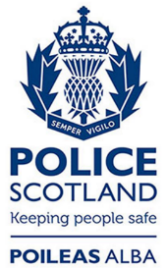 Freedom of Information ResponseOur reference:  FOI 24-0754Responded to:  3rd June 2024